Conference Video Dissemination Guidelines 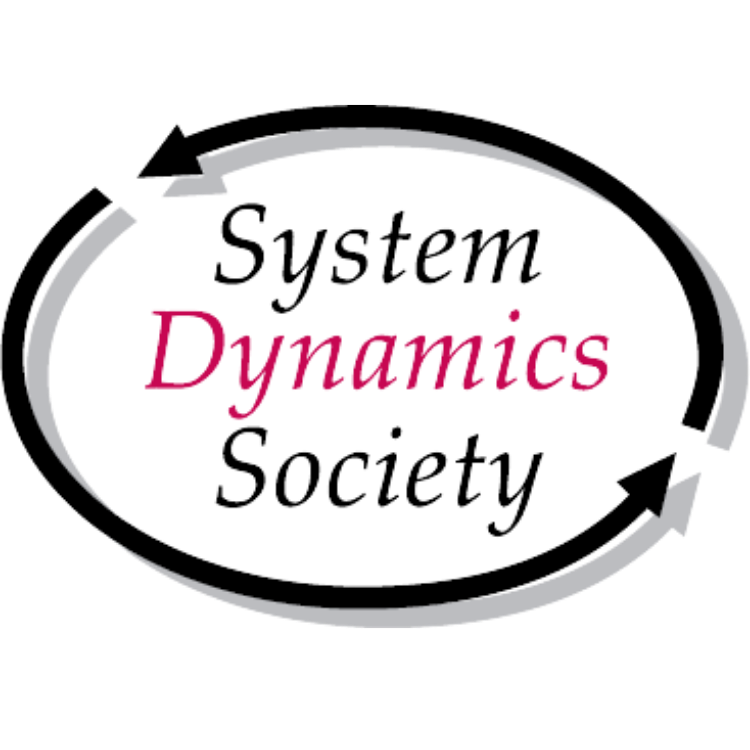 November 15, 2023Overall PhilosophyThe Society is interested in making some videos from the annual conference more widely available after the conference website closes. These could be either released as a member benefit or more broadly to the general public. Given the imperative of attracting people to join the conference, it is important to limit the number of videos that are released in either form.  The intent of releasing conference videos is two-fold: 1) to call member attention to particularly good presentations they may have missed; 2) to use exemplary videos that might be of interest to the general public to broaden the public’s understanding of how system dynamics could be useful. In a given year there may not be any videos that are appropriate for general distribution. OversightDecisions about which videos should be released are made by the Conference Dissemination Subcommittee, which is a Subcommittee of the Publications Committee with representation from Meetings, chaired by VP Publications and VP Meetings. This Subcommittee makes these decisions so that videos may be released after the close of the conference website.The Subcommittee requires that the authors are engaged and supportive of the potential publication before any significant effort is put into vetting and preparation of the publication.Current StatusThe Subcommittee supported an earlier idea to create snippets (i.e., short 1-3 minute excerpts) to advertise and sell virtual conference registration after the physical conference had concluded but while videos were still available on the conference website. After considerable work was put into this, the results indicated that this effort would be extremely time consuming with little foreseen benefit. Therefore, the Subcommittee recommends that if brief videos are needed, the author should be contacted to create a new video in collaboration with the home office. Full videos that are approved for release will include the question and answer portion of the session, unless otherwise specified. Criteria for Selected VideosVideos will be assessed by the Subcommittee using the following criteria:ProcessBelow is the proposed process for determining conference videos which can be disseminated after the conference.Members OnlyGeneral DistributionMinimum Criteria for DistributionHigh quality, rigorous workWell presentedAll speakers and authors agree to publicationHigh quality, rigorous workWell presentedAll speakers and authors agree to publicationAdditional Criteria by Distribution MarketOf interest to the System Dynamics Community (e.g. members), andExplains and demonstrates a state-of-the-art technique or method in practice, andMay answer how to apply SD to a particular problem or domain-style questionsOf broader interest to the general population, andIs exemplary of the best the field has to offer a particular problem/domain, andAnswers “what is SD useful for” style questionsYearly Release LimitUp to 5 full videos per conferenceUp to 2 full videos per conferenceLikely AttributesTypically more methodological in natureTends to go deeper into the mechanics of the model or the modeling processInteresting to researchers or practitioners who seek to learn how to better perform their workTypically more practical in natureTends to be a lighter touchMight be a client who is sharing their experience with SDDemonstrates how SD can be used to help in a particular areaInteresting to researchers or practitioners who might be inspired to use SD if they haven’t beforeInteresting to corporate, philanthropic, or government champions who might want to hire SD folks to help them with challengesProcess StepDetailsOwner1Identify Conference Video TargetsNominations can be provided by anyone who attended the conference and viewed the videos. Home office will check if authors allow use of material.Nominations must be received by close of the conference website.Nomination form requires:1. Presenter and paper name2. Video nomination submitter name3. Desired publication type (member benefit or free to general public)4. A summary review and description of why and how the video meet or exceeds the specified criteria 5. On the back end, the Content Management Database must include an internally usable link to the video in question so it can be viewed by the SubcommitteeHome Office 2Review of the video Provide a review of the video covering why and how the video achieves each of the criteria for release.This review is submitted as a part of the nomination form.Video Nomination Submitter3Filter submissionsRemove submitted videos which clearly do not meet the criteria for release with the explicit goal of ensuring that only 200% of the yearly limit reaches step 4.This ensures that the Conference Dissemination Subcommittee is not drowned in video review requests.Home Office4Obtain Approval of Conference Video NominationEmail sent to Subcommittee Chairs with a copy of the full nomination form from step 1. Subcommittee approval is required to proceed. Every effort will be made to provide decisions within 3 months of the close of the conference website. Conference Dissemination Subcommittee5Obtain Author and Speaker Approval for ConsiderationObtain approval from all authors and speakers for intended use. (Web portal approval is not sufficient.) If any listed author or speaker objects, the video is considered rejected.Mark approval in Content Management Database.Marketing Committee 6Develop Content for PublicationModify the full video, if appropriate, to add front and back matter as well as to edit out any issues identified during viewing.Work with the authors and speakers, if they are willing, to develop a 1-3 minute video that can be used to advertise the full talk. This would be a new recording from the authors and is not required to publish the full video.Marketing Committee 7Obtain Final Approval from Authors and Speakers for Video Publication Send email to authors and speakers with links to full video and any short accompanying video requiring their approval before release.Make sure to specify whether this will be distributed to members only or the broader public.Approval is required from all authors and speakers.Mark in Content Management Database when final videos are approved by authors and speakers.Marketing Committee 8Material PublishedMaterial that is approved can be released at the beginning of the next calendar year unless otherwise specified by the Subcommittee. Full video material is published on a member benefit page dedicated to the curated conference archives.Home Office Marketing Team